CURICULUM VITAEDAFTAR RIWAYAT HIDUP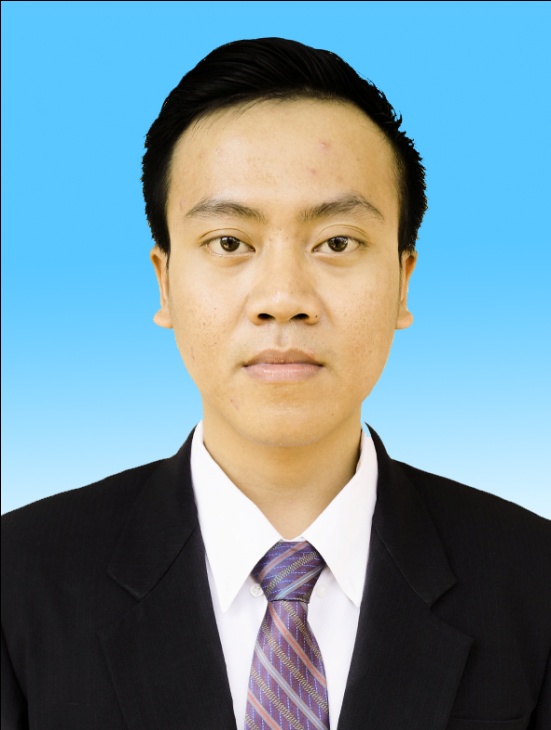 					Nama			: Firmansyah Rekso Wibowo					TTL			: Lumajang, 30 Mei 1991					Jenis Kelamin		: Laki – Laki					Agama			: Islam					Status			: Belum Menikah					Pendidikan Terakhir	: S1 Jurusan Teknik Informatika					IPK Terakhir		: 3,03					Alamat 		: Jl.Karama 47 B , Kec.Belimbing , 								  Kel.Bunulrejo, RT.04 RW.18, Kota								  Malang					No.Telp / HP		: 081334756202					E-mail			: rekso.firmansyah@gmail.comRiwayat Pendidikan1997 – 2003		: SDN Bunulrejo 9 Malang2003 – 2006		: SMP Negeri 8 Malang2006 – 2009		: SMK Negeri 8 Malang2009 – 2014		: Universitas Muhammadiyah MalangPengalaman OrganisasiIkabama (Ikatan Aktifitas Band Mahasiswa Universitas Muhammadiyah Malang)Kabid.Manajemen Musik Ikabama (2010 – 2011)Wakil Ketua Umum Ikabama (2011 – 2012)Pengalaman BekerjaApril 2014 – Januari 2015	: Programmer Game “Clay Game Studio”